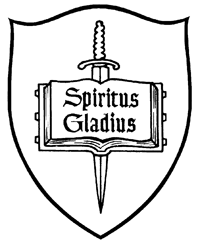                 ‘Growing in God’s Love to be the Best We Can Be’St Paul’s Catholic Primary School 2022/3 PE and Sport Premium Funding IntentUnder the Primary PE and Sports Premium, in 2022/23 school receive £17,640 to support PE and Sport within school. The funding is based on number of pupils in year 1 to year 6. The number of eligible pupils in school for 2022/23 is 163. St Paul’s Catholic Primary School’s Objectives Ensure the engagement of all pupils in regular physical activityRaise the profile of PE and sport across the school as a tool for whole-school improvementIncreased confidence, knowledge and skills of all staff in teaching PE and sportBroader experience of a range of sports and activities offered to all pupilsIncreased participation in competitive sportACTIVTIES / RESOURCESFINANCIAL IMPACT Ensure the engagement of all pupils in regular physical activity£13,000Two days per week of professional support from Newcastle Foundation.Additional support purchased to teach specialised gymnastics and dance.Extend offer of sport related after school clubs. All year groups to engage in developing stamina and improving fitness by using the running track every day. Children encouraged to compete against themselves to improve stamina and develop speed improving running skills.Professional staff engaged to teach Gymnastics and Dance.£13,000Raise the profile of PE and sport across the school as a tool for whole-school improvement£1,000Provide a range of competitive and non-competitive sporting activities throughout the year between year groups and with other schools.Newcastle Foundation + specialist gymnastics and dance teaching Increase the amount of competitive sport activities within BBCET schools.Promote sport clubs and sporting success through school communication and social media.£1,000Increased confidence, knowledge and skills of all staff in teaching PE and sportIncluded in SLA for Newcastle FoundationFocused teaching and development of key skills within PE lessons, led by a specialist coach from Newcastle United Foundation. Teachers to observe the teaching of these skills.CPD sessions for staff led by Newcastle United Foundation.Teaching staff to lead clubs building upon their CPD sessions.Included in SLA for Newcastle FoundationBroader experience of a range of sports and activities offered to all pupils£1,800Two full days of specialist support from Newcastle FoundationAdditional specialist support for gymnastics, dance, cricket and tennis.Increased offer of adventurous activities including coasteering, axe-throwing, bush craft skills.Bikeability offer to all school from Rec – Y6 beginning with balance bikes.Bikes and scooters purchased to introduce new sports.£1,800Increased participation in competitive sport£1,840Transport costs to attend sporting opportunitiesCompetition feesPrize-giving awards£1,840